Заява            Прошу Вас припинити дію поліса № EP-__________ від __/__/202_ р. обов’язкового страхування цивільно-правової відповідальності власників наземних транспортних засобів.  Залишок страхової премії прошу повернути  на наступні реквізити:Назва банку: _____________________________________________МФО банку: _____________________________________________№ рахунку IBAN:  ________________________________________Номер картки: ______-_______-_______-_______Отримувач (ПІБ):_________________________________________ІПН __ __ __ __ __ __ __ __ __ __Паспорт №__ __ __ __ __ __, серія__ __, виданий ________________________ __________________________________________________________________, від __.__.____ року.абоID карта: № __ __ __ __ __ __ __ __ __ від __.__.______ року, орган що видав __ __ __ __Дата: __.__.202__р.                                   ____________/________ _._./                       Підпис                  ПІБ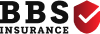 Голові ПравлінняСтрахової компанії  «ББС ІНШУРАНС»Красноруцькому П.В.____________________________(ПІБ від кого) вул. _______________ кв._, ______, _________________, Україна 